Декада «Золотой возраст», посвященная Дню пожилых людейДень бесплатного Интернета «В ногу со временем»23.09.2015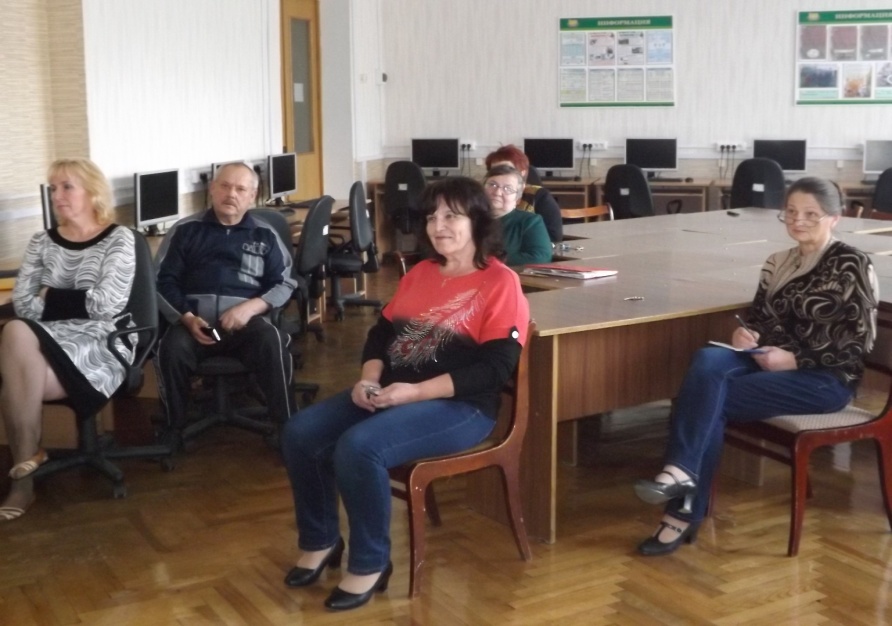 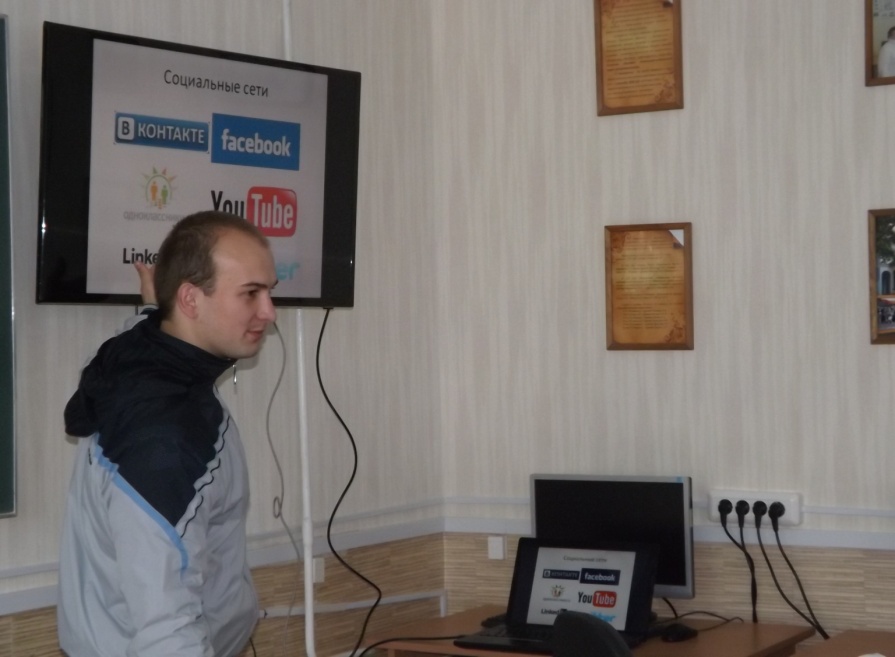 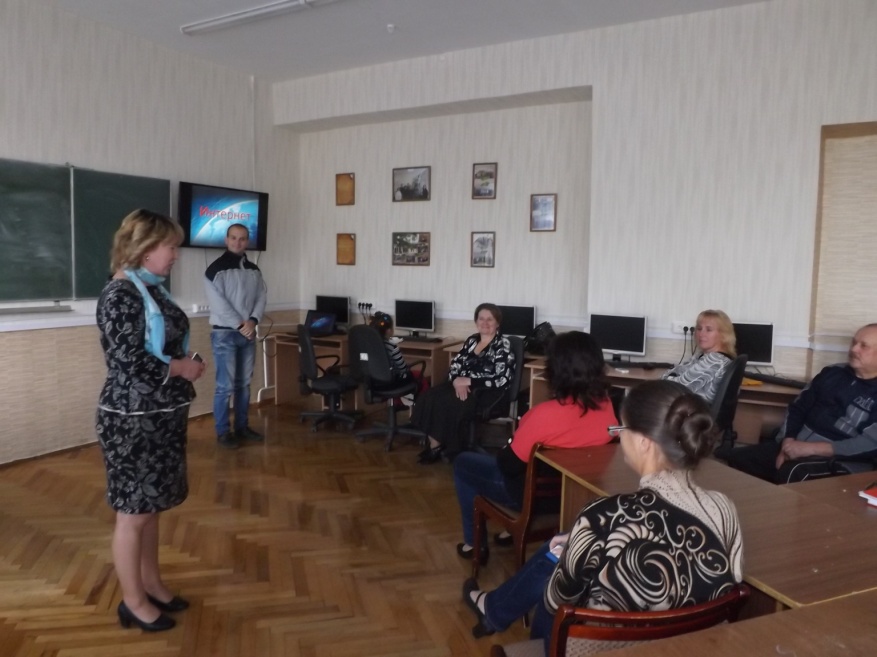 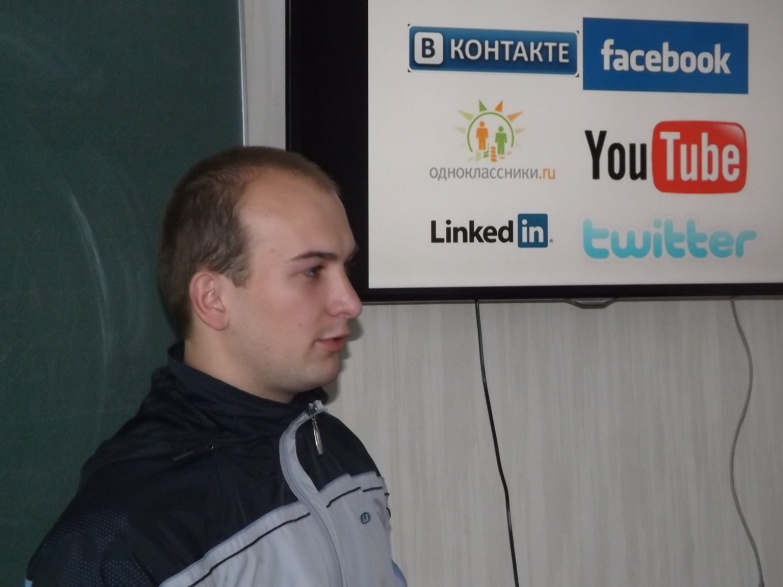 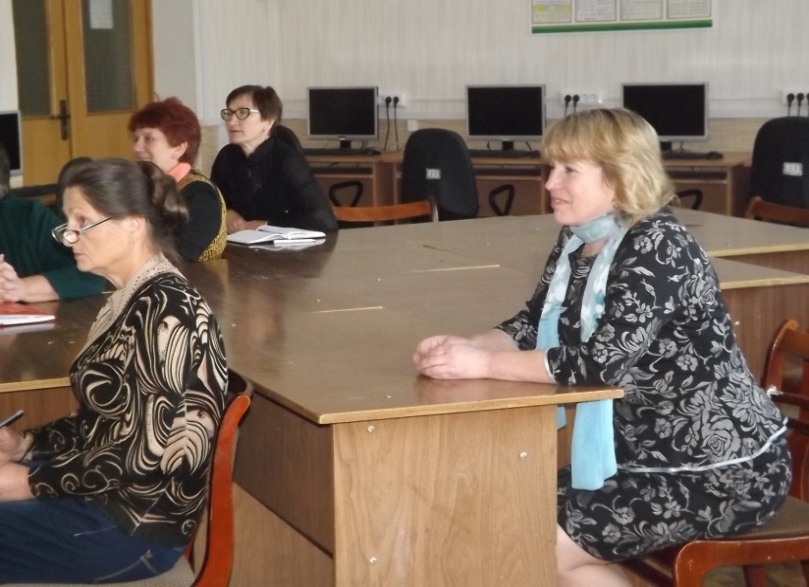 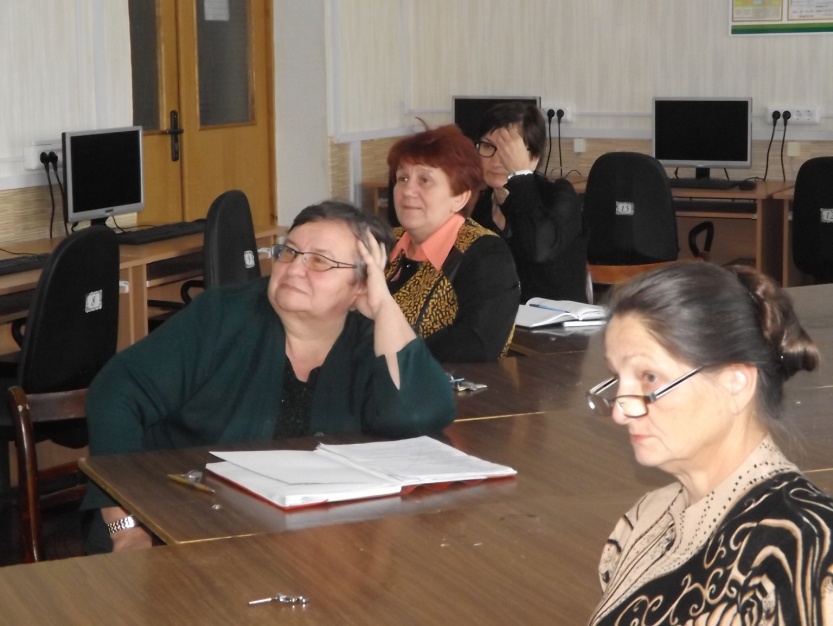 